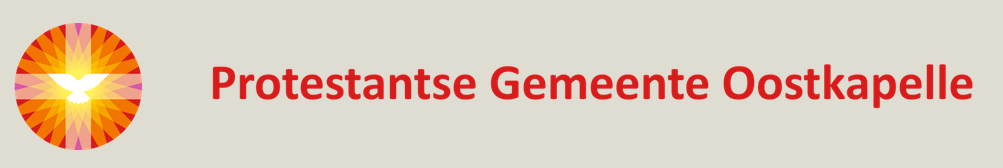 L i t u r g i e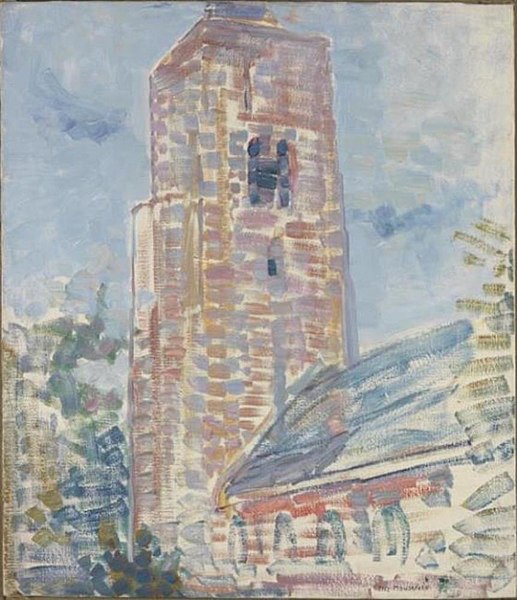 Orde van dienst voor zondag 29 oktober 2023 in de protestantse Dorpskerk te Oostkapelle. 6de zondag van de herfst. Instapdienst – Thema: ‘Kerk in het Dorp’   Liturgische kleur:  groen.  Predikant: ds. Ph.A. Beukenhorst. Instapdienst m.m.v. Era Jacobse-Overdulve.Ouderling van dienst is Jacques Barentse. Organist is Ad Maris. DE VOORBEREIDINGOrgelspel voorafWelkom en mededelingen door de ouderling van dienst Zingen:  Liedboek 969: strofen 1, 2 en 3 – ‘In Christus is noch west noch oost’   Liturgische opening met meegesproken bemoediging en groet (daarna zitten)HET THEMA EN HET WOORDUitleg over het thema instapdienst: Kerk in het dorp ‘Ga mee!’ – geloofsgesprek en lichter kerk-zijnZingen:  Liedboek 978: strofen 1 en 4 – ‘Aan U behoort, o Heer der heren’Uitleg thema instapdienst:  relatie kerk en dorp – kerk en leefbaarheidZingen:  Liedboek 977: strofen 1 en 5 – ‘Ga uit, o mens, en zoek uw vreugd’Gebed bij de opening van de Bijbel  Bijbellezingen door Mart den Hollander: Zacharia 8, 4-6 en Openbaring 21,1-4 Zingen:  Liedboek 675: strofen 1 en 2 – ‘Geest van hierboven’Korte duiding – een plein als kern van het dorp, kerk in het midden   Zingen:  Liedboek 608: strofen 1 en 2 – ‘De steppe zal bloeien’DE GEBEDEN EN UW GAVENGebeden:  Voorbeden – Stil gebed – filmpje ‘Onze Vader in meerdere talen’Slotwoorden en informatie over de collectenStaande zingen:  Liedboek 416: 1, 2, 3 en 4 – ‘Ga met God en Hij zal met je zijn’Heenzending en ZegenZingen:  Liedboek  431.c. – ‘Amen, amen, amen’Uitleidend orgelspelCollecten bij de uitgang: 1ste PG Oostkapelle (NL38 RABO 0375 5191 57);  2de Weggeefkast PKC (via diaconie: NL45 RBRB 0845 0168 57).Welkom bij een belangstellend gesprek met koffie en thee achterin de kerk    